КОНТАКТНЫЕ ДАННЫЕКОНТАКТНЫЕ ДАННЫЕПредставитель (Ф.И.О., название организации): 	Телефон: 	 Электронная почта: 	 Наименование объекта: 		 Адрес объекта: 		Комментарии: 	Представитель (Ф.И.О., название организации): 	Телефон: 	 Электронная почта: 	 Наименование объекта: 		 Адрес объекта: 		Комментарии: 	ВИД ЖИВОТНЫХВИД ЖИВОТНЫХ Птица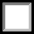  ПтицаКурица	Утка	Индейка	Перепела	Другое (указать) 	Курица	Утка	Индейка	Перепела	Другое (указать) 	Направление птицыНаправление птицыНесушка	Бройлер	Родительское стадоНесушка	Бройлер	Родительское стадоЦикл выращиванияЦикл выращиванияЦыплята (птенцы)	Доращивание	Другое (указать) 	Дней в цикле (указать) 	Цыплята (птенцы)	Доращивание	Другое (указать) 	Дней в цикле (указать) 	Способ содержанияСпособ содержанияНапольноеКлеточное	Количество ярусов 	 Количество рядов 	НапольноеКлеточное	Количество ярусов 	 Количество рядов 	Количество и весКоличество и весРасчетное количество голов (указать) 	 штСредний вес 	 кг Свиньи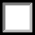  СвиньиЦикл выращиванияЦикл выращиванияОсеменение	Опорос	Доращивание	Откорм	Другое (указать) 	Дней в цикле (указать) 	Осеменение	Опорос	Доращивание	Откорм	Другое (указать) 	Дней в цикле (указать) 	Количество и весКоличество и весРасчетное количество голов (указать) 	 шт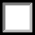 Средний вес 	 кг✔  КРС✔  КРСВид животныхВид животных Коровы дойные ✔ Сухостойные  Бычки  Телята  Другое (указать) 	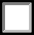 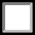 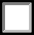 Дней в цикле (указать) 	 Коровы дойные ✔ Сухостойные  Бычки  Телята  Другое (указать) 	Дней в цикле (указать) 	Системы и способы содержания КРССистемы и способы содержания КРССтойловое	Привязное	Беспривязное	Свободный выгул	ПастбищноеОткорм	Другое (указать) 	Стойловое	Привязное	Беспривязное	Свободный выгул	ПастбищноеОткорм	Другое (указать) 	Количество и весКоличество и весКоличество и весКоличество и весРасчетное количество голов (указать) 	 штРасчетное количество голов (указать) 	 штСредний вес 	 кгСредний вес 	 кг Овцы / Козы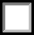  Овцы / Козы Овцы / Козы Овцы / КозыВид животныхВид животныхВид животныхВид животныхОвцы	Ягнята	Козы	Козлята	Другое (указать) 	Овцы	Ягнята	Козы	Козлята	Другое (указать) 	Овцы	Ягнята	Козы	Козлята	Другое (указать) 	Овцы	Ягнята	Козы	Козлята	Другое (указать) 	Цикл выращиванияЦикл выращиванияЦикл выращиванияЦикл выращиванияОткорм	Молочное стадо	Другое (указать) 	Дней в цикле (указать) 	Откорм	Молочное стадо	Другое (указать) 	Дней в цикле (указать) 	Откорм	Молочное стадо	Другое (указать) 	Дней в цикле (указать) 	Откорм	Молочное стадо	Другое (указать) 	Дней в цикле (указать) 	Системы и способы содержанияСистемы и способы содержанияСистемы и способы содержанияСистемы и способы содержанияСтойловое	Привязное	Беспривязное	Свободный выгул	ПастбищноеОткорм	Другое (указать) 	Стойловое	Привязное	Беспривязное	Свободный выгул	ПастбищноеОткорм	Другое (указать) 	Стойловое	Привязное	Беспривязное	Свободный выгул	ПастбищноеОткорм	Другое (указать) 	Стойловое	Привязное	Беспривязное	Свободный выгул	ПастбищноеОткорм	Другое (указать) 	Количество и весКоличество и весКоличество и весКоличество и весРасчетное количество голов (указать) 	 штРасчетное количество голов (указать) 	 штСредний вес 	 кгСредний вес 	 кг Кролики Кролики Кролики КроликиВид животныхВид животныхВид животныхВид животныхКролики	Дополнительные сведения (указать) 	Кролики	Дополнительные сведения (указать) 	Кролики	Дополнительные сведения (указать) 	Кролики	Дополнительные сведения (указать) 	Способ содержанияСпособ содержанияСпособ содержанияСпособ содержанияНапольноеКлеточное	Количество ярусов 	 Количество рядов 	Дней в цикле (указать) 	НапольноеКлеточное	Количество ярусов 	 Количество рядов 	Дней в цикле (указать) 	НапольноеКлеточное	Количество ярусов 	 Количество рядов 	Дней в цикле (указать) 	НапольноеКлеточное	Количество ярусов 	 Количество рядов 	Дней в цикле (указать) 	Количество и весКоличество и весКоличество и весКоличество и весРасчетное количество голов (указать) 	 штРасчетное количество голов (указать) 	 штСредний вес 	 кгСредний вес 	 кгОписание помещенияОписание помещенияОписание помещенияОписание помещенияВид строительстваВид строительстваВид строительстваВид строительства✔ Новое строительство	Этап 	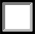 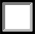  Реконструкция	Причины 	✔ Новое строительство	Этап 	 Реконструкция	Причины 	✔ Новое строительство	Этап 	 Реконструкция	Причины 	✔ Новое строительство	Этап 	 Реконструкция	Причины 	Конструктив зданияКонструктив зданияКонструктив зданияКонструктив зданияВысота по стене 	 м,	по коньку 	 мВысота по стене 	 м,	по коньку 	 мДлина 	 мШирина 	 мМатериал стенМатериал стенМатериал стенМатериал стен Бетон  Кирпич  Сэндвич ✔ Другое (указать) 	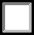 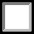 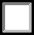  Бетон  Кирпич  Сэндвич ✔ Другое (указать) 	 Бетон  Кирпич  Сэндвич ✔ Другое (указать) 	 Бетон  Кирпич  Сэндвич ✔ Другое (указать) 	Наличие оконНаличие оконНаличие оконНаличие оконНа продольной стене 1 На продольной стене 2Кол-во 	 шт Кол-во 	 штДлина 	 мм Длина 	ммШирина 	 мм Ширина 	ммНа торцевой стене 1 На торцевой стене 2Кол-во 	 шт Кол-во 	 штДлина 	 мм Длина 	ммШирина 	мм Ширина 	мм✔ Открыты  Закрыты  Режим работы окон 	 Другое	✔ Открыты  Закрыты  Режим работы окон 	 Другое	✔ Открыты  Закрыты  Режим работы окон 	 Другое	✔ Открыты  Закрыты  Режим работы окон 	 Другое	Наличие дверей / воротНаличие дверей / воротНаличие дверей / воротНаличие дверей / воротНа продольной стене 1 На продольной стене 2Кол-во 	 шт Кол-во 	 штДлина 	мм Длина 	ммШирина 	 мм Ширина 	ммНа торцевой стене 1 На торцевой стене 2Кол-во 	 шт Кол-во 	 штДлина 	мм Длина 	ммШирина 	 мм Ширина 	мм Открыты  Закрыты  Режим работы дверей / ворот 	✔ Другое	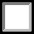  Открыты  Закрыты  Режим работы дверей / ворот 	✔ Другое	 Открыты  Закрыты  Режим работы дверей / ворот 	✔ Другое	 Открыты  Закрыты  Режим работы дверей / ворот 	✔ Другое	Конструктив вентиляцииКонструктив вентиляцииКонструктив вентиляцииКонструктив вентиляцииНаличие конька в крышеНаличие конька в крышеНаличие конька в крышеНаличие конька в крышеСветовойКол-во 	 штДлина 	ммШирина 	ммВентиляционныйКол-во 	 штДлина 	ммШирина 	мм Открыт  Закрыт  Режим работы конька 	✔ Другое	 Открыт  Закрыт  Режим работы конька 	✔ Другое	 Открыт  Закрыт  Режим работы конька 	✔ Другое	 Открыт  Закрыт  Режим работы конька 	✔ Другое	Наличие вентиляционных шахт (естественных)Наличие вентиляционных шахт (естественных)Наличие вентиляционных шахт (естественных)Наличие вентиляционных шахт (естественных)В коньке крышиКол-во 	 штДлина 	ммШирина 	ммВ скатах крышиКол-во 	 штДлина 	ммШирина 	ммКоличество приточных 	шт	Количество вытяжных 	штДругое	Количество приточных 	шт	Количество вытяжных 	штДругое	Количество приточных 	шт	Количество вытяжных 	штДругое	Количество приточных 	шт	Количество вытяжных 	штДругое	Наличие механической вентиляцииНаличие механической вентиляцииНаличие механической вентиляцииНаличие механической вентиляцииНа продольной стенеКол-во 	 штДлина 	ммШирина 	ммНа торцевой стенеКол-во 	 штДлина 	ммШирина 	ммДополнительные сведения о вентиляции 	Дополнительные сведения о вентиляции 	Дополнительные сведения о вентиляции 	Дополнительные сведения о вентиляции 	План зданияПлан зданияПлан зданияПлан зданияПлан сеченияПлан сеченияПлан сеченияПлан сечения